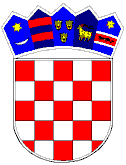 REPUBLIKA HRVATSKAVUKOVARSKO-SRIJEMSKA ŽUPANIJA				OPĆINA TOMPOJEVCIOPĆINSKO VIJEĆEKLASA: 363-01/17-04/01URBROJ: 2196/07-18-1Tompojevci, 17. prosinac 2018. godineTemeljem članka 67. St.1. Zakona o komunalnom gospodarstvu ( «Narodne novine» RH br. 68/18)  i članka 29. Statuta općine Tompojevci ( «Službeni vjesnik» Vukovarsko-srijemske županije br. 05/13, 02/15, 05/16 i 02/18), Općinsko vijeće Općine Tompojevci na  12. sjednici održanoj u Tompojevcima, 17. prosinca 2018. godine, donijelo je:ODLUKU O IZMJENAMA I DOPUNAMA PROGRAMA gradnje objekata i uređaja komunalne infrastrukture na području Općine Tompojevci u 2018.Članak 1.Točka 2.1. Programa gradnje objekata i uređaja komunalne infrastrukture na području Općine Tompojevci u 2018. (u daljnjem tekstu: Program) usvojenog na sjednici Općinskog vijeća održane dana 21. prosinca 2017. („Službeni vjesnik“ Vukovarsko-srijemske županije br. 20/17) mijenja se i glasi:„Sredstva za financiranje građenja objekata i uređaja komunalne infrastrukture u 2018. godini planiraju se u proračunu Općine u ukupnom iznosu od 1.226.195,00 kuna“.Članak 2.Točka 3. Programa mijenja se i glasi:	„POPIS OPĆIH POSLOVA S PROCJENOM TROŠKOVA I IZVORIMA              FINANCIRANJA ZA GRADNJU I OPREMANJE POJEDINIH OBJEKATA I                UREĐAJA KOMUNALNE INFRASTRUKTURE3.1. NERAZVRSTANE CESTE ………………………………………………   1.125.655,00 knRekonstrukcija nerazvrstanih cesta ……………………………………… 1.125.655,00 knIzvor financiranja:  komunalni doprinos 27.460,00 kn, šumski doprinos 75.000,00 kn, prodaja poljoprivrednog zemljišta 170.000,00 kn, dugogodišnji zakup poljoprivrednog zemljišta 100.890,00 kn, naknada za koncesiju 33.400,00 kn, naknade za zadržavanje nezakonito izgrađene zgrade u prostoru  5.500,00 kn, pomoći MRRFEU 248.000,00 kn, opći prihodi i primici 451.605,00 kn.3.2. VODOVODNA MREŽA …………………………………………………….      100.540,00knSufinanciranje  rekonstrukcije vodovodne mreže u naselju Bokšić  …………………………………………………....................100.540,00 knIzvor financiranja:  pravo služnosti 96.000,00 kn., komunalni doprinos 4.540,00 kn“.Članak 3.Sve ostale točke osnovnog Programa ostaju nepromijenjene. Članak 4.„Ova Odluka o izmjenama i dopunama Programa stupa na snagu dan nakon objave u „Službenom vjesniku“ Vukovarsko-srijemske županije.						                 Predsjednik Općinskog vijeća						                           Dubravko Martić